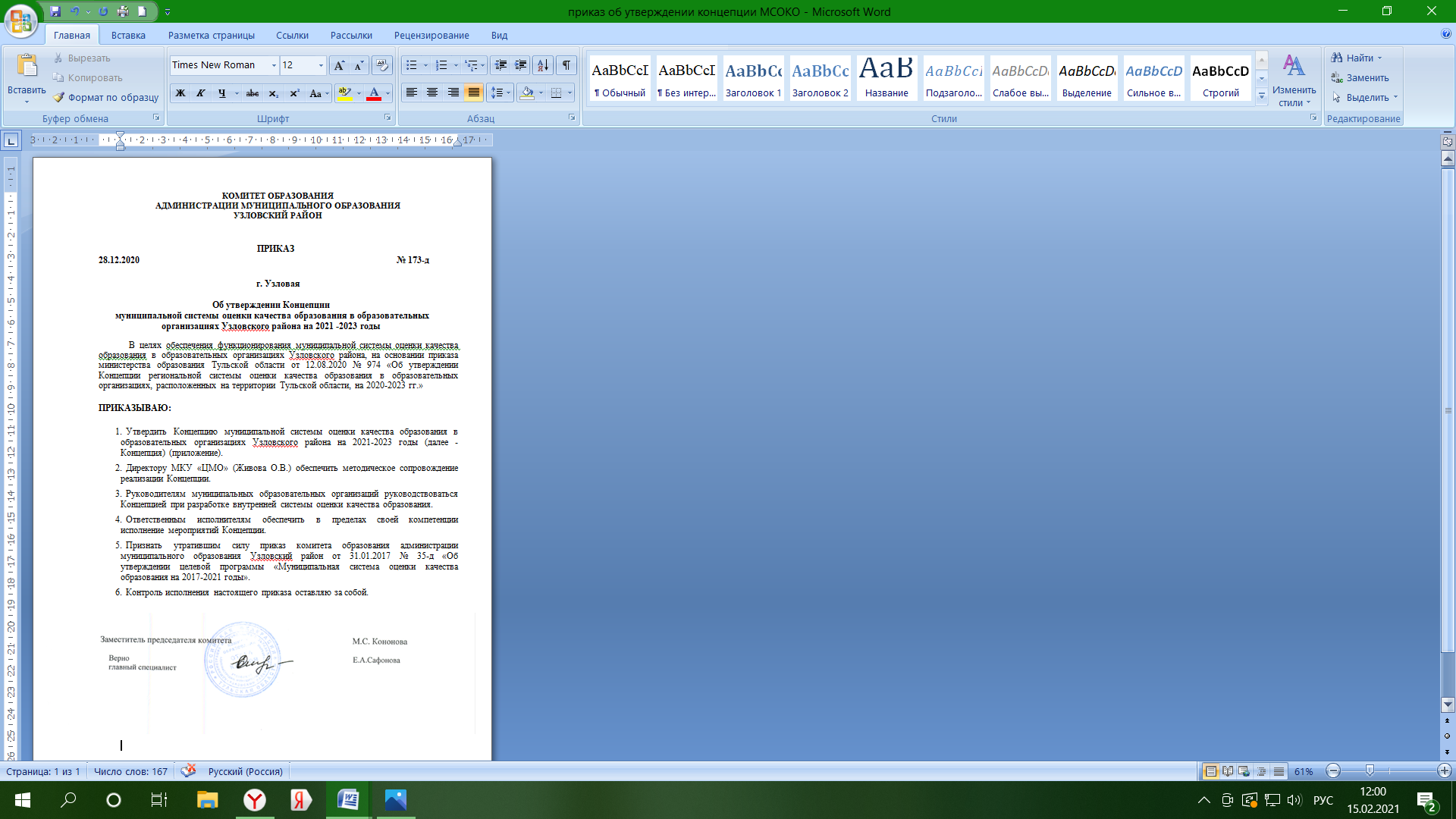 Приложениек приказу комитета образования администрации муниципального образования Узловский районот 28.12.2020  № 173-дКонцепция муниципальной системы оценки качества образования в образовательных организациях Узловского районана 2021 -2023 годыг. УзловаяОбщие положенияКонцепция муниципальной системы оценки качества образования в образовательных организациях Узловского района на 2021-2023 годы (далее – Концепция МСОКО), определяет цели, задачи, механизм управления муниципальной системой оценки качества образования, ее организационную и функциональную структуры и распространяется на образовательные организации, подведомственные комитету образования администрации муниципального образования Узловский район.Концепция МСОКО разработана в соответствии с нормативными правовыми документами:Федеральным законом от 29.12.2012 № 273-ФЗ «Об образовании в Российской Федерации»;Указом Президента Российской Федерации от 07.05.2018 № 204 «О национальных целях и стратегических задачах развития Российской Федерации на период до 2024 года»;Указом Президента Российской Федерации от 21.07.2020 № 474 ««О национальных целях развития Российской Федерации на период до 2024 года»;постановлением Правительства Российской Федерации от 26.12.2017 №1642 «Об утверждении государственной программы Российской Федерации «Развитие образования»;постановлением Правительства Российской Федерации от 05.08.2013 № 662 «Об осуществлении мониторинга системы образования»;приказом Министерства образования и науки Российской Федерации от 06.10.2009 №373 «Об утверждении и введении в действие федерального государственного образовательного стандарта начального общего образования»;приказом Министерства образования и науки Российской Федерации от 17.12.2010 № 1897 «Об утверждении федерального государственного образовательного стандарта основного общего образования»; приказом Министерства образования и науки Российской Федерации от 17.05.2012 № 413 «Об утверждении федерального государственного образовательного стандарта среднего общего образования»; приказом Министерства образования и науки Российской Федерации от 22.09.2017 № 955 «Об утверждении показателей мониторинга системы образования»; приказом Министерства просвещения Российской Федерации и приказом Федеральной службы по надзору в сфере образования и науки от 06.05.2019 № 590/219 «Об утверждении Методологии и критериев оценки качества общего образования в общеобразовательных организациях на основе практики международных исследований качества подготовки обучающихся»;Указом Губернатора Тульской области от 24.09.2018 № 203 «О стратегических направлениях, целях и задачах развития Тульской области до 2024 года»;законом Тульской области от 30.09.2013 № 1989-ЗТО «Об образовании» (с последующими изменениями);постановлением правительства Тульской области от 01.02.2019 № 39 «Об утверждении государственной программы Тульской области «Развитие образования Тульской области»;приказом министерства образования Тульской области от 12.08.2020  №974 «Об утверждении Концепции региональной системы оценки качества образования в образовательных организациях, расположенных на территории Тульской области, на 2020-2023 гг.».В Концепции МСОКО используются следующие понятия:оценка качества образования – оценка качества образовательных достижений обучающихся, оценка метапредметных и предметных результатов освоения основных образовательных программ начального общего, основного общего, среднего общего образования, качества образовательных программ, условий реализации образовательного процесса в конкретной образовательной организации, деятельности всей системы образования Узловского района; мониторинг	системы 	образования – систематическое стандартизированное наблюдение за состоянием образования и динамикой изменений его результатов, условиями осуществления образовательной деятельности, контингентом обучающихся, учебными (предметными, метапредметными) и внеучебными достижениями обучающихся, профессиональными достижениями выпускников организаций, осуществляющих образовательную деятельность, состоянием сети организаций, осуществляющих образовательную деятельность; методы сбора информации:экспертиза образовательных результатов - изучение состояния образовательного процесса в целом и его отдельных этапов, условий и результатов образовательной деятельности;оценочные процедуры - оценка уровня образовательных достижений, оценка метапредметных и предметных результатов освоения основных образовательных программ начального общего, основного общего, среднего общего образования с помощью контрольных измерительных материалов (контрольных работ, тестов, анкет и др.), имеющих стандартизированную форму, содержание которых соответствует реализуемым образовательным программам.1.4.  Концепция МСОКО состоит из следующих функционально взаимосвязанных между собой элементов:показателей оценки качества подготовки обучающихся;процедур оценки качества образования;измерительных средств и измерений;организационных структур, осуществляющих оценку качества образования;механизма организации оценки качества образования в муниципальном образовании Узловский район, включающего в себя описание последовательности действии, обеспечивающих проведение оценки качества образования, характеристику привлекаемых технологий, требования к системе организации сбора информации;автоматизации процессов оценки качества образования путем введения в эксплуатацию модуля «Многоуровневая система оценки качества образования» автоматизированной информационной системы «Сетевой город. Образование» (АИС «Сетевой город. Образование»), функционирующей в рамках региональной информационной системы управления сферой образования Тульской области (РИС УСО ТО);комплекса технологического обеспечения, включающего технологии, разработанные на федеральном и региональном уровнях.В рамках Концепции МСОКО могут проводиться оценочные процедуры с привлечением экспертов. Требования к экспертам, привлекаемым к оценке качества образования, определяются приказами министерства образования Тульской области.Объектами Концепции МСОКО являются:- образовательные организации, расположенные на территории Узловского района;- образовательные программы;- индивидуальные достижения обучающихся, предметные, метапредметные и внеучебные достижения обучающихся.Цели и задачи Концепции МСОКОЦелью Концепции МСОКО является обеспечение контроля качества образования, совершенствование управления им, получение и предоставление достоверной и объективной информации о состоянии и результатах качества образования, тенденциях его изменений и причинах, влияющих на его уровень, обеспечение контроля качества образовательных достижений обучающихся, оценка метапредметных и предметных результатов освоения основных образовательных программ начального общего, основного общего, среднего общего образования.Основными задачами муниципальной системы оценки качества образования являются:формирование единого концептуально-методологического понимания проблем качества образования и подходов к его измерению;информационное, аналитическое и экспертное обеспечение мониторинга системы образования;разработка единой информационно-технологической платформы системы оценки качества образования;определение форматов собираемой информации и разработка технологии ее использования в качестве информационной основы принятия управленческих решений; формирование ресурсной базы, и обеспечение функционирования муниципального мониторинга качества образования;выявление факторов, влияющих на повышение качества образования;повышение квалификации педагогических и руководящих работников, повышение категорийности педагогических работников;мониторинг системы образования и индивидуальных достижений обучающихся;получение объективной и достоверной информации о результатах деятельности системы образования на уровне муниципального образования и образовательной организации;определение степени соответствия образовательных результатов обучающихся федеральным государственным образовательным стандартам: оценка метапредметных и предметных результатов освоения обучающимися основных образовательных программ начального общего, основного общего, среднего общего образования; информационно-аналитическое, информационно-методическое, организационно-техническое сопровождение процедур оценки качества образования;создание условий для оценки качества образования, включая осуществление муниципального ведомственного контроля качества образования, контроля за качеством образования в формах общественного наблюдения;обеспечение условий для принятия обоснованных управленческих решений на разных уровнях;формирование механизмов, обеспечивающих решение приоритетных задач, поставленных перед системой образования Узловского района;реализация механизмов общественной экспертизы, гласности и коллегиальности при принятии стратегических решений в области оценки качества образования.2.3. В основу Концепции МСОКО положены принципы:объективности, достоверности, полноты и системности информации о качестве образования;реалистичности требований показателей качества образования, их социальной и личностной значимости;открытости, прозрачности процедур оценки качества образования в рамках законодательства Российской Федерации в сфере образования;единства создаваемого пространства оценки качества образования и подходов на различных уровнях муниципальной системы оценки качества образования в вопросах реализации основных направлений оценивания (содержания, технологий, используемого инструментария);технологичности используемых показателей (с учетом существующих возможностей сбора данных, методик измерений, анализа и интерпретации данных, подготовленности потребителей к их восприятию);доступности информации о качестве образования для различных групп потребителей;соблюдения морально-этических норм при проведении процедур оценки качества образования.Организационная структура МСОКО3.1. Организационная структура МСОКО включает следующие уровни:муниципальный уровень;уровень образовательной организации;индивидуальный уровень (обучающиеся, педагоги).3.2. Субъектами муниципального уровня являются:комитет образования администрации муниципального образования Узловский район;муниципальное казённое учреждение «Центр методического обеспечения образовательной деятельности муниципальных образовательных организаций».3.4. Субъектами уровня образовательных организаций являются муниципальные образовательные организации общего образования, расположенные на территории муниципального образования Узловский район.IV. Функционирование системы управления МСОКО4.1. Деятельность и полномочия комитета образования администрации муниципального образования Узловский район:- обеспечивает формирование, функционирование и развитие муниципальной системы управления качеством образования;- участвует в разработке методики оценки качества образования;- участвует в разработке критериев и показателей, характеризующих состояние и динамику развития муниципальной системы оценки качества образования;- обеспечивает проведение в подведомственных образовательных организациях оценочных процедур, мониторинговых и статистических исследований по вопросам качества образования;- принимает управленческие решения по результатам оценки качества образования в подведомственных образовательных организациях, обеспечивающие повышение качества образования; - разрабатывает нормативные правовые акты, относящиеся к обеспечению качества образования в подведомственных образовательных организациях, в пределах своей компетенции.4.2. Деятельность и полномочия муниципального казённого учреждения «Центр методического обеспечения образовательной деятельности муниципальных образовательных организаций»:- разрабатывает мероприятия и готовит	предложения, направленные на совершенствование оценки и повышение качества образования, участвует в этих мероприятиях;- участвует в проведении мониторинг системы образования в образовательных организациях, осуществляют сбор, обработку, хранение и предоставление информации о состоянии и динамике развития системы образования муниципалитета, анализируют результаты оценки качества образования на муниципальном уровне; 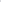 - изучает, обобщает и распространяет передовой опыт построения, функционирования и развития оценки качества образования в образовательных организациях; - проводит анализ результатов аттестации обучающихся в образовательных организациях и формирует предложения по их совершенствованию; - осуществляет ресурсную поддержку оценки качества образования в образовательных организациях;- осуществляет контроль качества предоставляемой информации.4.3. Деятельность и полномочия образовательных организаций:- разрабатывают и реализуют программы развития образовательной организации, включая оценку качества образования;- участвуют в разработке методики оценки качества образования в рамках компетенции образовательной организации;- участвуют в разработке критериев и показателей, характеризующих состояние и динамику развития образовательной организации, муниципальной системы образования;- обеспечивают проведение в образовательной организации оценочных процедур, мониторинговых, социологических и статистических исследований по вопросам качества образования; - организуют оценку качества образования в образовательной организации, осуществляют сбор, обработку, хранение и предоставление информации о состоянии и динамике развития образовательной организации;- анализируют результаты оценки качества образования на уровне образовательной организации;- разрабатывают мероприятия и готовят предложения, направленные на совершенствование оценки качества образования образовательной организации, участвуют в этих мероприятиях;- принимают локальные нормативные правовые акты, относящиеся к обеспечению качества образования в образовательной организации, в пределах своей компетенции;- изучают, обобщают и распространяют передовой опыт построения, функционирования и развития оценки качества образования образовательной организации;- проводят самообследование образовательной организации;- обеспечивают функционирование внутренней системы оценки качества образования;- принимают управленческие решения по результатам оценки качества	образования на уровне образовательной организации, обеспечивающие повышение качества образования;- ведут учет результатов индивидуальных достижений обучающихся.Обеспечение объективности процедур оценки качества образования5.1. Обеспечение объективности процедур оценки качества образования направлено на:- обеспечение объективности оценки образовательных результатов в рамках конкретной оценочной процедуры;- выявление образовательных организаций с необъективными результатами и профилактическая работа с ними;- формирование у участников образовательных отношений позитивного отношения к объективной оценке образовательных результатов.5.2. Оценка качества образования и определение степени достоверности результатов осуществляется в ходе анализа следующих оценочных процедур:- федерального государственного контроля качества образования;- государственной итоговой аттестации обучающихся, завершивших обучение по программам основного общего и среднего общего образования;- всероссийских проверочных работ;- международных сопоставительных исследований;- национальных исследований качества образования;- региональных и муниципальных оценочных процедур.5.3. Мониторинг результативности обучения на основе вышеперечисленных оценочных процедур и соотнесения полученных результатов с текущими результатами обучающихся, позволяет определить уровень достоверности оценки образовательных результатов. На основе полученных результатов определяются образовательные организации, имеющие признаки необъективности, и организации с низкими образовательными результатами.5.4. Основной частью муниципальной системы обеспечения объективности процедур оценки качества образования являются внутришкольные системы обеспечения объективности оценки образовательных результатов обучающихся, включающие в себя следующие элементы:- положение о внутренней системе оценки качества подготовки обучающихся;- критерии текущего и итогового контроля в образовательной организации;- непрерывное повышение квалификации учителей;- систематическая аналитическая работа по результатам оценочных процедур;- осуществление информационного сопровождения организации и проведения оценочных процедур.5.5. Мероприятия по обеспечению объективности процедур оценки качества образования представлены в:- региональных порядках проведения оценочных процедур;- локальных актах по осуществлению контроля и общественного наблюдения за порядком проведения процедур оценки качества образования комитета образования, образовательных организаций;- «дорожных картах» (регионального, муниципального уровней и уровня образовательной организации) по соответствующему направлению;- мониторингах объективности оценки (в т.ч. перепроверка работ участников оценочных процедур) результатов обучающихся образовательных организаций, вошедших в «зоны риска» по результатам оценочных процедур.VI. Система работы со школами с низкими образовательными результатами6.1. Цель муниципальной системы работы со школами с низкими образовательными результатами - создание условий для преодоления разрыва образовательных возможностей и достижений обучающихся, обусловленных социально-экономическими, территориальными факторами и сложностью контингента, за счёт развития кадрового потенциала, повышения у обучающихся мотивации к учению путем совершенствования организации учебного процесса на местах.6.2. Система работы со школами с низкими образовательными результатами определяет последовательность реализации мероприятий, направленных на повышение качества образования, перевод образовательных организаций в эффективный режим функционирования, переход от принципов управления, направленных на ликвидацию низкого качества подготовки обучающихся, к предупреждению и предотвращению возникновения низких образовательных результатов.6.3. В процессе реализации мероприятий, направленных на повышение качества образования, выявляются проблемы, связанные с функционированием школ с низкими образовательными результатами:- наличие профессиональных дефицитов руководящих и педагогических работников школ;- низкий уровень развития сетевого взаимодействия на муниципальном и межмуниципальном уровнях;- недостаточная включенность родительской общественности и местного сообщества в уклад жизни школы, а также незаинтересованность социально неблагополучных родителей в судьбе собственных детей.6.4. Муниципальная система работы со школами с низкими образовательными результатами представляет собой комплекс мер направленных на совершенствование качества преподавания и управления образовательными организациями, отнесенными к категории школ с низкими образовательными результатами.6.5. Под школами с низкими образовательными результатами понимаются образовательные организации, демонстрирующие в течение продолжительного периода (2-3 года) учебные результаты значительно ниже минимального значения, установленного показателями МСОКО (раздел VII).6.6. Поддержка и сопровождение школ с низкими образовательными результатами является необходимым условием обеспечения равного доступа обучающихся к качественному образованию через систему мер:- выявление данных школ в соответствии с региональными и муниципальными показателями оценки качества подготовки обучающихся, результатов государственной итоговой аттестации;- организация оценочных процедур, направленных на выявление «проблемных зон»;- обеспечение методического сопровождения по итогам оценочных процедур;- создание условий для профессионального роста педагогов и руководителей;- организация эффективного межшкольного партнерства и сетевого взаимодействия данных школ со школами с высокими результатами обучения;- проведение мониторинга динамики образовательных результатов оценки качества подготовки обучающихся;- осуществление информационного сопровождения.VII. Показатели оценки качества подготовки обучающихся7.1. Показатели оценки качества подготовки обучающихся (далее показатели) разработаны на основании анализа оценочных процедур качества образования (Таблица 1), проводимых в образовательных организациях Узловского района, с целью совершенствования механизмов получения достоверной и содержательной информации о состоянии образования в каждой образовательной организации и в муниципальном образовании в целом, создания информационно-аналитической базы по повышению качества образования. 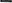 7.2. Результаты анализа оценочных процедур используются для формирования показателей эффективности  деятельности образовательных учреждений Узловского района, реализующих основные общеобразовательные программы общего образования (в т.ч. Центров образования), и их руководителей.7.3. Анализ данных позволяет делать выводы об уровне общеобразовательной подготовки обучающихся муниципального образования Узловский район, корректировать рабочие программы, индивидуальные траектории повышения квалификации педагогических работников, выявлять проблемы в разрезе каждой образовательной организации, а также разрабатывать адресные рекомендации для педагогов.Таблица 1.VIII. Мероприятия Концепции МСОКО№ п/пКритерии Наименование показателяЕдиница измерения1.Результаты Всероссийских проверочных работ (ВПР)Минимальное количество баллов: 3 Доля выполнения ВПР на уровне начального общего образования100% - 3 балла80-99% - 2 балла50-79% - 1 балл1.Результаты Всероссийских проверочных работ (ВПР)Минимальное количество баллов: 3 Доля выполнения ВПР на уровне основного общего образования100% - 3 балла80-99% - 2 балла50-79% - 1 балл1.Результаты Всероссийских проверочных работ (ВПР)Минимальное количество баллов: 3 Доля выполнения ВПР на уровне среднего общего образования100% - 3 балла80-99% - 2 балла50-79% - 1 балл2. Результаты региональных контрольных работ (РКР)Минимальное количество баллов:  2 Доля выполнения РКР на уровне основного общего образования100% - 3 балла85-99% - 2 балла70-84% - 1 балл2. Результаты региональных контрольных работ (РКР)Минимальное количество баллов:  2 Доля выполнения РКР на уровне среднего общего образования100% - 3 балла85-99% - 2 балла70-84% - 1 балл3.Результаты муниципальных контрольных работ (МКР) Минимальное количество баллов:  2 Доля выполнения МКР на уровне основного общего образования96-100 % - 3 балла91-95% - 2 балла85-90% - 1 балл3.Результаты муниципальных контрольных работ (МКР) Минимальное количество баллов:  2 Доля выполнения МКР на уровне среднего общего образования100% - 3 балла95-99% - 2 балла90-94% - 1 балла4.Результаты государственной итоговой аттестацииМинимальное количество баллов: 2 Количество выпускников, не получивших аттестат об основном общем образованииМинус 3 балла за каждого выпускника, не получившего аттестат4.Результаты государственной итоговой аттестацииМинимальное количество баллов: 2 Количество выпускников, не получивших аттестат о среднем общем образованииМинус 3 балла за каждого выпускника, не получившего аттестат4.Результаты государственной итоговой аттестацииМинимальное количество баллов: 2 Доля выпускников, не преодолевших минимально допустимый порог (ОГЭ и ЕГЭ, основной период)Минус 1 балл за каждого выпускника, не преодолевшего минимальный порог4.Результаты государственной итоговой аттестацииМинимальное количество баллов: 2 Доля медалистов, набравших не менее 70 баллов по всем выбранным предметам, относительно общего количества претендующих на медаль100% - 3 балла95-99% - 2 балла90-94% - 1 балл4.Результаты государственной итоговой аттестацииМинимальное количество баллов: 2 Доля обучающихся, сдавших все экзамены с результатами от 70 до 100 баллов, от общего количества выпускников 11 классов11-15% - 3 балла6-10% - 2 балла5-9% - 1 балл4.Результаты государственной итоговой аттестацииМинимальное количество баллов: 2 Количество выпускников, получивших 100 баллов по итогам ЕГЭПо 5 баллов за каждый результат в 100 баллов.5.Поступление обучающихся в учреждения среднего и высшего профессионального образования (СПО и ВПО)Минимальное количество баллов: 2 Доля выпускников 9-х классов, продолживших обучение в учреждениях СПО или 10-х классах100% - 3 балла90-99%- 2 балла85-89%- 1 балл5.Поступление обучающихся в учреждения среднего и высшего профессионального образования (СПО и ВПО)Минимальное количество баллов: 2 Доля выпускников, поступивших в учреждения ВПО после 11 класса100% - 3 балла90-99%- 2 балла85-89%- 1 балл5.Поступление обучающихся в учреждения среднего и высшего профессионального образования (СПО и ВПО)Минимальное количество баллов: 2 Количество выпускников, не приступивших к обучению (СОО, СПО, ВПО) и не работающихМинус 1 балл за каждого выпускника6.Участие обучающихся во Всероссийской олимпиаде школьников (ВсОШ)Минимальное количество баллов: 2 Количество обучающихся - победителей и
призеров муниципального этапа всероссийской олимпиады школьников:- I место в командном зачете;- II место в командном зачете;- III место в командном зачете;- IV место в командном зачете.54326.Участие обучающихся во Всероссийской олимпиаде школьников (ВсОШ)Минимальное количество баллов: 2 Количество обучающихся - победителей и
призеров регионального этапа всероссийской олимпиады школьников (за каждое призовое место).За каждого победителя – по 3 баллаЗа каждого призера – по 1 баллу7.Выявление, поддержка и развитие способностей и талантов у детей и молодежиМинимальное количество баллов: 3Результативность участия обучающихся в мероприятиях  на различных уровнях - федеральный;- региональный;- муниципальный.При наличии победителей и призеров: до 5до 4до3№ п/п№ п/пМероприятие (содержание деятельности)СрокиОтветственныеСистема оценки качества подготовки обучающихсяСистема оценки качества подготовки обучающихсяСистема оценки качества подготовки обучающихсяСистема оценки качества подготовки обучающихсяСистема оценки качества подготовки обучающихся1.1.1.1.Участие образовательных организаций в международных сравнительных исследованиях качества образования в составе общероссийской выборки (TIMSS, PISA)по графику Рособрнадзоракомитет образования1.2.1.2.Участие образовательных организаций в федеральных и национальных исследованиях качества образования (НИКО, ФГККО)по графику Рособрнадзоракомитет образования1.3.1.3.Участие образовательных организаций во Всероссийских проверочных работах (ВПР),по графику Рособрнадзоракомитет образования1.4.1.4.Участие образовательных организаций в региональных оценочных процедурах (РКР)по графику министерства образования Тульской областикомитет образования1.5.1.5.Участие образовательных организаций в муниципальных  оценочных процедурах (МКР)основное общее образование – ежегодно: ноябрь, мартсреднее общее образование – ежегодно: январькомитет образования,МКУ «ЦМО»1.6.1.6.Организация проведения рейтинговой оценки работы муниципальных образовательных учрежденийежегодно, сентябрькомитет образования 1.7.1.7.Проведение мониторингов на основе кластерного анализа по вопросам качества образованияПо графику ИПК и ППРО ТОкомитет образования,МКУ «ЦМО»1.8.1.8.Проведение мониторингов учебных и внеучебных достижений обучающихся классовЕжегодно, майкомитет образования,МКУ «ЦМО»1.9.1.9.Проведение независимой оценки качества условий образовательной деятельности2021 год – ОУ2022 год – ДОУ2023 год - УДОДкомитет образования1.10.1.10.Проверка эффективности функционирования в образовательных организациях системы внутреннего мониторинга качества образования1 раз в год по графику проверок комитета образованиякомитет образования1.11.1.11.Анализ результатов проведенных мониторинговых исследований, процедур оценки качества образованияВ течение 10 дней после проведения оценочных процедуркомитет образования,МКУ «ЦМО» Система обеспечения объективности процедур оценки качества образования Система обеспечения объективности процедур оценки качества образования Система обеспечения объективности процедур оценки качества образования Система обеспечения объективности процедур оценки качества образования Система обеспечения объективности процедур оценки качества образования2.1.2.1.Реализация плана мероприятий по подготовке учащихся к государственной итоговой аттестациипо плану комитета образованиякомитет образования,МКУ «ЦМО»2.2.2.2.Проведение пробных экзаменов по русскому языку и математике в выпускных классах в форме ОГЭ, ЕГЭ, ГВЭ.по плану комитета образованиякомитет образования,МКУ «ЦМО»2.3.2.3.Организация методической помощи педагогам, испытывающим трудности в подготовке учащихся к государственной итоговой аттестацииПо плану МКУ «ЦМО»МКУ «ЦМО»2.4.2.4.Проведение районных родительских собраний по вопросам государственной итоговой аттестации с участием представителей министерства образования Тульской области, высших учебных заведений Тульской областиежегодно, декабрькомитет образования2.5.2.5.Проведение районных собраний выпускников 11-х классов муниципальных общеобразовательных организаций по вопросам проведения государственной итоговой аттестацииежегодно, январькомитет образования, руководители ППЭСистема работы со школами с низкими результатами обученияи находящихся в сложных социальных условияхСистема работы со школами с низкими результатами обученияи находящихся в сложных социальных условияхСистема работы со школами с низкими результатами обученияи находящихся в сложных социальных условияхСистема работы со школами с низкими результатами обученияи находящихся в сложных социальных условияхСистема работы со школами с низкими результатами обученияи находящихся в сложных социальных условиях3.1.3.1.Выявление школ с низкими результатами обучения и находящихся в сложных социальных условияхежегодно, сентябрькомитет образования,МКУ «ЦМО»3.2.3.2.Корректировка и утверждение Перечня общеобразовательных учреждений с низкими результатами обучения и Плана-графика повышения качества образования в общеобразовательных учреждениях с низкими результатами обученияежегодно, сентябрь комитет образования3.3.3.3.Создание условий для выравнивания возможностей доступа обучающихся к современных условиям обучения и образовательным ресурсам, в т.ч. путем создания Центров образования цифрового и гуманитарного профилей, создания цифровой образовательной средыпостояннокомитет образования 3.4.3.4.Поддержка проектов партнерства образовательных организаций, включающих обмен опытом, взаимопосещение уроковпостояннокомитет образования, МКУ «ЦМО»3.5.3.5.Экспертно-консультационное сопровождение «дорожных карт» ОУ с низкими образовательными результатами постояннокомитет образования, МКУ «ЦМО» 3.6.3.6.Проведение собеседования с руководителями образовательных организаций по вопросу выявления и сопровождения обучающихся «группы риска»ежегодно:ноябрь,марткомитет образования, МКУ «ЦМО»Система выявления, поддержки и развития способностей и талантов у детей Система выявления, поддержки и развития способностей и талантов у детей Система выявления, поддержки и развития способностей и талантов у детей Система выявления, поддержки и развития способностей и талантов у детей Система выявления, поддержки и развития способностей и талантов у детей 4.1.Организация участия обучающихся во всех уровнях Всероссийской олимпиады школьников  Организация участия обучающихся во всех уровнях Всероссийской олимпиады школьников  по графику ВсОШ комитет образования4.2.Организация и проведение научно-методических семинаров, конференций, мастер-классов по работе с одаренными детьми, в том числе с ограниченными возможностями здоровьяОрганизация и проведение научно-методических семинаров, конференций, мастер-классов по работе с одаренными детьми, в том числе с ограниченными возможностями здоровьяпо плану комитета образованиякомитет образования, МКУ «ЦМО»4.3.Проведение и организация участия обучающихся в интеллектуальных, творческих и спортивных мероприятий для одаренных детей (в соответствии с региональным проектом «Успех каждого ребенка»)Проведение и организация участия обучающихся в интеллектуальных, творческих и спортивных мероприятий для одаренных детей (в соответствии с региональным проектом «Успех каждого ребенка»)постоянноМКУ «ЦМО»4.4.Реализация сетевых проектов по работе с одаренными детьми в области цифровых образовательных технологий (детских технопарков «Кванториум», мобильного технопарка «Кванториум», центра цифрового образования «IT-куб» и др.)Реализация сетевых проектов по работе с одаренными детьми в области цифровых образовательных технологий (детских технопарков «Кванториум», мобильного технопарка «Кванториум», центра цифрового образования «IT-куб» и др.)постоянноМКУ «ЦМО»4.5.Реализация проекта «Шахматы в школе» в образовательных организациях Реализация проекта «Шахматы в школе» в образовательных организациях постояннокомитет образования4.6.Реализация муниципальной программы «Узловая – город, дружественный детям»Реализация муниципальной программы «Узловая – город, дружественный детям»постояннокомитет образования4.7.Организация участия обучающихся в конкурсном отборе на соискание единовременного материального вознаграждения главы администрации муниципального образования Узловский район.Организация участия обучающихся в конкурсном отборе на соискание единовременного материального вознаграждения главы администрации муниципального образования Узловский район.ежегодно, апрелькомитет образованияСистема методической работыСистема методической работыСистема методической работыСистема методической работыСистема методической работы5.1.Организация и проведение инструктивно-методических совещаний с представителями министерства образования Тульской области, департамента по контролю и надзору в сфере образования, ИПК и ППРО ТО и др. по вопросам достижения качества образованияОрганизация и проведение инструктивно-методических совещаний с представителями министерства образования Тульской области, департамента по контролю и надзору в сфере образования, ИПК и ППРО ТО и др. по вопросам достижения качества образованияпостояннокомитет образования,МКУ «ЦМО»5.2.Проведение районной научно-методической конференции по актуальным вопросам в образовании и воспитанииПроведение районной научно-методической конференции по актуальным вопросам в образовании и воспитанииежегодно,ноябрь комитет образования,МКУ «ЦМО»5.3.Развитие сетевых форм взаимодействия образовательных организацийРазвитие сетевых форм взаимодействия образовательных организацийпостояннокомитет образования,МКУ «ЦМО»5.4.Оказание методической поддержки руководящим и педагогическим работникам по вопросам обеспечения качества образованияОказание методической поддержки руководящим и педагогическим работникам по вопросам обеспечения качества образованияпостоянноМКУ «ЦМО»5.5.Корректировка планов методической работы на основе анализа проведенных мониторингов, процедур оценки качества образованияКорректировка планов методической работы на основе анализа проведенных мониторингов, процедур оценки качества образованияпостоянноМКУ «ЦМО»5.6.Организация и проведение семинаров, курсов повышения квалификации для руководящих и педагогических работников образовательных организаций по вопросам повышения качества образованияОрганизация и проведение семинаров, курсов повышения квалификации для руководящих и педагогических работников образовательных организаций по вопросам повышения качества образованияпостояннокомитет образования,МКУ «ЦМО»5.7.Организационно-техническое и методологическое сопровождение внедрения модуля «Многоуровневая система оценки качества образования» (МСОКО)Организационно-техническое и методологическое сопровождение внедрения модуля «Многоуровневая система оценки качества образования» (МСОКО)постояннокомитет образования